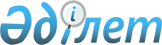 Об утверждении Правил учета геологической, гидрогеологической, инженерно-геологической, геофизической, эколого-геологической и геохимической изученности территории Республики Казахстан
					
			Утративший силу
			
			
		
					Приказ Министра по инвестициям и развитию Республики Казахстан от 31 марта 2015 года № 410. Зарегистрирован в Министерстве юстиции Республики Казахстан 19 июня 2015 года № 11404. Утратил силу приказом Министра по инвестициям и развитию Республики Казахстан от 11 мая 2018 года № 325 (вводится в действие с 29.06.2018)
      Сноска. Утратил силу приказом Министра по инвестициям и развитию РК от 11.05.2018 № 325 (вводится в действие с 29.06.2018).
      В соответствии с подпунктом 32-10)  статьи 20 Закона Республики Казахстан от 24 июня 2010 года "О недрах и недропользовании" ПРИКАЗЫВАЮ:
      1. Утвердить прилагаемые Правила учета геологической, гидрогеологической, инженерно-геологической, геофизической, эколого-геологической и геохимической изученности территории Республики Казахстан.
      2. Комитету геологии и недропользования Министерства по инвестициям и развитию Республики Казахстан обеспечить:
      1) в установленном законодательством порядке государственную регистрацию настоящего приказа в Министерстве юстиции Республики Казахстан;
      2) в течение десяти календарных дней после государственной регистрации настоящего приказа в Министерстве юстиции Республики Казахстан направление его копии на официальное опубликование в периодических печатных изданиях и информационно-правовой системе "Әділет";
      3) размещение настоящего приказа на интернет-ресурсе Министерства по инвестициям и развитию Республики Казахстан и на интранет-портале государственных органов;
      4) в течение десяти рабочих дней после государственной регистрации настоящего приказа в Министерстве юстиции Республики Казахстан представление в Юридический департамент Министерства по инвестициям и развитию Республики Казахстан сведений об исполнении мероприятий предусмотренных подпунктами 1), 2), 3) пункта 2 настоящего приказа.
      3. Контроль за исполнением настоящего приказа возложить на курирующего вице-министра по инвестициям и развития Республики Казахстан.
      4. Настоящий приказ вводится в действие по истечении десяти календарных дней после дня его первого официального опубликования.
      "СОГЛАСОВАН"
      Министр национальной
      экономики Республики Казахстан
      ______________ Е. Досаев
      "__" ______________ 2015 год
      "СОГЛАСОВАН"
      Министр энергетики
      Республики Казахстан
      ______________ В. Школьник
      "__" ______________ 2015 год Правила
учета геологической, гидрогеологической,
инженерно-геологической, геофизической,
эколого-геологической и геохимической
изученности территории Республики Казахстан
      1. Настоящие правила учета геологической, гидрогеологической, инженерно-геологической, геофизической, эколого-геологической и геохимической изученности территории Республики Казахстан (далее – Правила) разработан в соответствии с подпунктом 32-10)  статьи 20 Закона Республики Казахстан 24 июня 2010 года "О недрах и недропользовании" и определяет порядок учета работ по геологическому изучению недр геологическими, гидрогеологическими, инженерно-геологическими, геофизическими, эколого-геологическими, геохимическими видами исследований (далее – учет изученности).
      2. Учет изученности осуществляется с целью:
      обеспечения эффективного поиска хранящихся в геологических фондах отчетных геологических материалов;
      выявления и предотвращения дублирования работ по геологическому изучению недр;
      планирования и оперативного управления геологическим изучением недр на территории Республики Казахстан.
      3. Учету подлежат:
      Геологические работы:
      региональные геологосъемочные работы;
      полистная геологическая съемка;
      геологическое доизучение площадей;
      глубинное геологическое картирование;
      аэрофото-геологическое картирование;
      космофото-геологическое картирование;
      геологические исследования, направленные на поиски полезных ископаемых;
      тематические исследования.
      Гидрогеологические, инженерно-геологические и комплексные работы:
      гидрогеологические съемки;
      инженерно-геологические съемки;
      гидрогеологические съемки с проведением геологических съемок дочетвертичных отложений;
      гидрогеологические съемки с проведением инженерно-геологических съемок;
      гидрогеологические съемки с проведением геологических съемок четвертичных отложений;
      гидрогеологические съемки с проведением инженерно-геологических съемок и съемок четвертичных отложений;
      гидрогеологические съемки с проведением инженерно-геологических съемок дочетвертичных и четвертичных отложений;
      гидрогеологическое и инженерно-геологическое доизучение и пересъемка ранее изученных территорий.
      Геофизические работы:
      гравиразведка;
      наземная магниторазведка;
      аэромагниторазведка;
      электроразведка;
      сейсморазведка;
      геохимические поиски.
      Эколого-геологические работы:
      эколого-геологическое доизучение различного назначения (геологическое, гидрогеологическое, инженерно-геологическое);
      попутные эколого-геологические исследования в процессе геологоразведочных работ;
      специализированные эколого-геологические исследования и картографирование в районах промышленных и сельскохозяйственных предприятий;
      мониторинг геологической среды.
      Геохимические работы:
      опережающие геохимические работы для подготовки площадей геологосъемочных работ;
      многоцелевое геохимическое картирование;
      геохимические поиски месторождений полезных ископаемых.
      4. Подлежащие учету результаты работ по геологическому изучению недр оформляются в виде отчетов о результатах геологического изучения недр (далее – отчет).
      5. Учету изученности по территории осуществляется территориальными подразделениями  уполномоченного органа по изучению и использованию недр (далее – территориальные подразделения).
      Свод данных по учету изученности на территории Республики Казахстан, осуществляется в республиканском фонде геологической информации при республиканском государственном учреждении "Республиканский центр геологической информации "Казгеоинформ" Комитета геологии и недропользования Министерства по инвестициям и развитию Республики Казахстан" (далее – РЦГИ "Казгеоинформ").
      6.Территориальные подразделения ежегодно к 15 июля представляют в РЦГИ "Казгеоинформ" оперативные материалы полугодового пополнения всех видов изученности за период с 01 января по 30 июня текущего года.
      7. РЦГИ "Казгеоинформ" ежегодно в срок до 30 июля обобщает поступившие из территориальных органов оперативные материалы полугодового пополнения всех видов Изученности, оформляет информационную справку по итогам прошедшего полугодия с приложением к ней табличного материала и представляет указанные информационные материалы в уполномоченный орган по изучению и использованию недр.
      8. Территориальные подразделения ежегодно к 15 января представляют в РЦГИ "Казгеоинформ" материалы годового пополнения всех видов изученности за прошедший год.
      9. РЦГИ "Казгеоинформ" ежегодно в срок до 30 февраля обобщает поступившие из территориальных органов материалы годового пополнения всех видов Изученности, оформляет информационную справку по итогам прошедшего года с приложением к ней табличного материала и представляет указанные информационные материалы в уполномоченный орган по изучению и использованию недр.
					© 2012. РГП на ПХВ «Институт законодательства и правовой информации Республики Казахстан» Министерства юстиции Республики Казахстан
				
Министр
по инвестициям и развитию
Республики Казахстан
А. ИсекешевУтверждены
приказом Министра
по инвестициям и развитию
Республики Казахстан
от 31 марта 2015 года № 410